GREENFAITH IDEAS FOR THE NEW YEARHere are some ideas for actions you can take in the areas of water and food. The actions are divided into small steps and big impact steps just as a guideline.Water 	 Small Steps 	Big Impact Steps 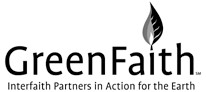 Food 	 Small Steps 	Big Impact Steps 